Спеціалізована загальноосвітня школа І-ІІІ ступенів № 8з поглибленим вивченням англійської мовиНовокаховської міської ради Херсонської області18.03.2021                                                                                     № 78 о/дПро запровадження дистанційного навчання        Відповідно до постанови Кабінету Міністрів України від 17.02.2021 року №104 «Про внесення змін до деяких актів Кабінету Міністрів України», від-повідно до спільних рекомендацій МОН України та Міністерства охорони здоров’я України, щодо додаткових обмежень при «жовтих» та «помаранчевих» рівнях епідемічної небезпеки, листа МОН України № 1/9-90  від 22.02.2021 року «Щодо запобігання поширенню гострої респіраторної хвороби СОVID-19, спричинено коронавірусом SARS-CoV-2 та запровадження нових обмежувальних протиепідемічних заходів», рішенням міської комісії з питань техногенно-екологічної безпеки Новокаховської міської ради  від 18.03.2021 року протокол № 18, наказу відділу освіти №64 від 18.03.2021 «Про запровадження дистанційного навчання на період карантину», на виконання рішення педагогічної ради (протокол № 7 від 18.03.2021), з метою запобігання поширенню коронавірусу COVID-19 та гострих респіраторних захворювань, розповсюдженню захворюваності учасників освітнього процесу    НАКАЗУЮ:1.Запровадити  з 22.03.2021 по 26.03.2021 року дистанційне навчання учнів 5-10 класів. 2. Здійснювати дистанційне навчання згідно розкладу занять та забезпечити виконання санітарних норм при poбoтi учнів з комп‘ютерною технікою.3. Вчителям-предметникам, які викладають у 5-10 класах:3.1. Використовувати платформу Google Сlassroom під час освітнього процесу з використанням технологій дистанційного навчання;3.2.Використовувати платформи Zoom або Google Meets для організації синхронного навчання, при чому кількість занять у синхронній формі навчання повинна становити не менше 30% від загальної кількості занять; 3.3.Онлайн заняття проводити відповідно до розкладу  уроків у 2020-2021 навчальному році;3.4.Організувати облік досягнень здобувачів освіти в зручний для вчителя спосіб з подальшим перенесенням результатів оцінювання до класного журналу;3.5. Контролювати  залучення учнів до освітнього процесу;3.6. Школярів, у яких немає змоги користуватись інтернет – зв’язком забезпечити стандартними завданнями з підручників, роздатковими матеріалами, домовитись про фактичний час передачі виконаних завдань чи їх отримання;3.7.Підготувати звіт про виконання освітніх программ під час проведення дистанційного навчання.4. Учителям-предметникам, які працюють з учнями, що перебувають на індивідуальній формі навчання, заняття проводити в синхронному режимі відповідно до індивідуальних планів роботи.5. Класним керівникам 5-10 класів:5.1. Виконувати свої обов’язки відповідно до посадової інструкції;5.2. Забезпечити інформування здобувачів освіти та їх батьків щодо змін в організації освітнього процесу; 5.3.Забезпечувати постійний зв'язок з батьками для оперативного вирішення питань, пов’язаних з освітнім процесом.5.4. Провести роз’яснювальну роботу щодо дистанційного навчання з 22.03. по 26.03.2021 року та особливостей проведення цьогорічних весняних канікул (правила безпечної поведінки дітей вдома, неухильне дотримання умов карантину, рекомендації щодо змістовного дозвілля, ін.).6. Заступницям директорки з навчально-виховної роботи  Мовчан Н.С. та Коршуновій К.О., заступниці директорки з виховної роботи Квітці Л.О.: 6.1. Здійснювати організацію, координацію та контроль за виконанням освітніх програм вчителями, в тому числі тих, які здійснюють викладацьку роботу з погодинною оплатою праці під час освітнього процесу  з використанням технологій дистанційного навчання.6.2. Надавати методичну допомогу педагогічним працівникам під часдистанційного навчання.7. Робочі години вчителів, які забезпечують дистанційне навчання обліковувати відповідно до їх навчального навантаження та розкладу занять8. Заступниці директорки з АГР Овсянніковій Н.Є. забезпечити дотримання санітарно-гігієнічного та протиепідемічного режимів в закладі на період          з 22.03.2021 до 26.03.2021.8.   Контроль за виконанням наказу залишаю за собою.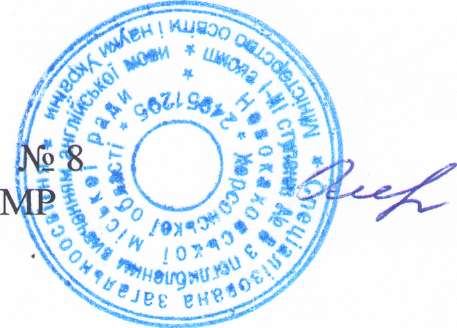 Директорка СЗОШ Новокаховської МР                                                        Оксана ОЛІЙНИК